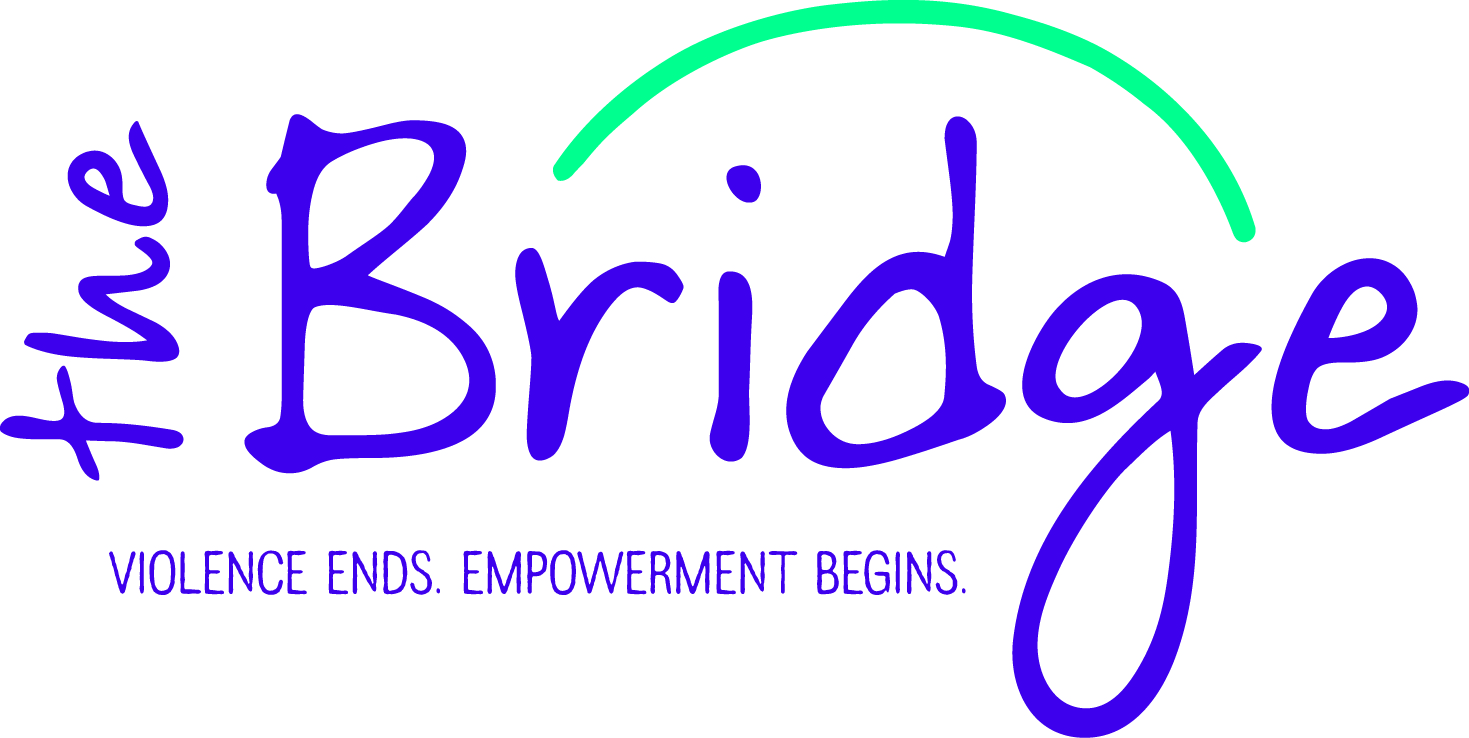           Volunteer ApplicationPLEASE PRINT AND COMPLETE THE APPLICATION IN FULL			DATE:_____________________    Work Experience    Volunteer Experience    Educational Background    _________________________________________________________________________________________    _________________________________________________________________________________________    Personal ReferencesHave you ever been convicted of a misdemeanor? __________   If so, what? _______________________________________________________________________________________________________________________Have you ever been convicted of a felony? __________   If so, what? _____________________________________________________________________________________________________________________________Do you speak any other languages?  If yes, which languages and how fluent are you? ______________________________________________________________________________________________________________________________________________________________________________________Why do you want to become a volunteer for The Bridge?_________________________________________________________________________________________________________________________________________________________________________________________________________________________________________________________________________________Please explain your understanding and feelings regarding domestic violence: ____________________________________________________________________________________________________________________________________________________________________________________________________________________________________________________________________________________________________________________________________________________________________________Please explain your understanding and feelings regarding sexual assault: ____________________________________________________________________________________________________________________________________________________________________________________________________________________________________________________________________________________________________________________________________________________________________________Have you or a family member or a friend ever been a victim of domestic violence or sexual assault?:____________________________________________________________________________________________________________________________________________________________________________________________________________________________________________________________________________________________________________________________________________________________________________Because the information throughout training can be graphic and sometimes uncomfortable to talk about, if you are a survivor or close to a survivor, training may trigger some strong emotions within you.  Because of this, together we may have to evaluate and decide if volunteering in our program is a good option for you at this time.Volunteer Agreement:I agree to keep up-to-date on policies and procedures to the best of my ability.I agree to be responsible for my shift and find a replacement or contact the volunteer coordinator as soon as possible.I will be responsible for reading monthly mailings and be aware of information needed in order to serve effectively on the hotline.I will not be under the influence of alcohol or drugs on the day of my shift.I will complete necessary forms in a timely manner and turn these forms into The Bridge office as soon as possible after my shift.Signature: ____________________________________		Date: ________________________Witness: _____________________________________		Date: ________________________Confidentiality AgreementI,________________________________________________, agree to serve as a volunteer for The Bridge and agree to the following:The names and specific circumstances of all persons who utilize The Bridge services will be kept confidential.  I agree to keep confidential the names and case information of all contacts and to discuss these only with staff, volunteers, and members who assist the client.I understand information subpoenaed by the courts is exempt from confidentiality but all subpoenas will be handled by the Executive Director.Any information received pertaining to children such as suspected child abuse, neglect or sexual abuse is exempt from confidentiality and should be immediately reported to Child Protective Services and/or law enforcement.Any information received regarding threat of harm to oneself or others is exempt and will be reported to appropriate authorities.Any breach of confidentiality will result in the immediate dismissal of the violating person.Signature: ____________________________________	Date: ______________________________Witness: _____________________________________	Date: ______________________________The Bridge reserves the right to release a volunteer from out program at anytime.OrganizationPositionBegan/EndedOrganizationPositionBegan/EndedNameAddressPhone